Dado la siguiente pieza, queremos frentear un milímetro,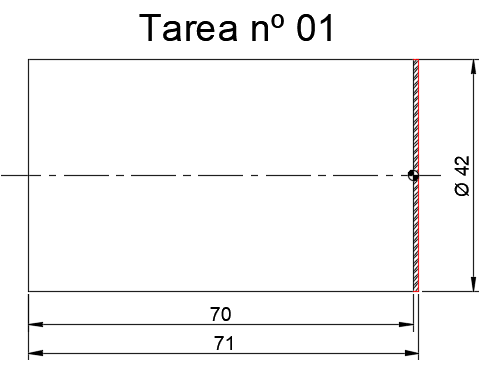  Para eso dibujamos solo la mitad del perfil en la hoja de mecanizado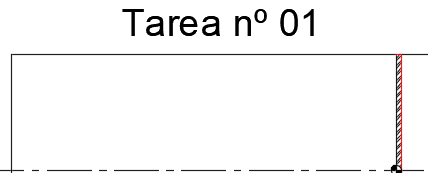 Luego dibujamos lo más grande posible el área que voy a mecanizar de modo de poder ver las coordenadas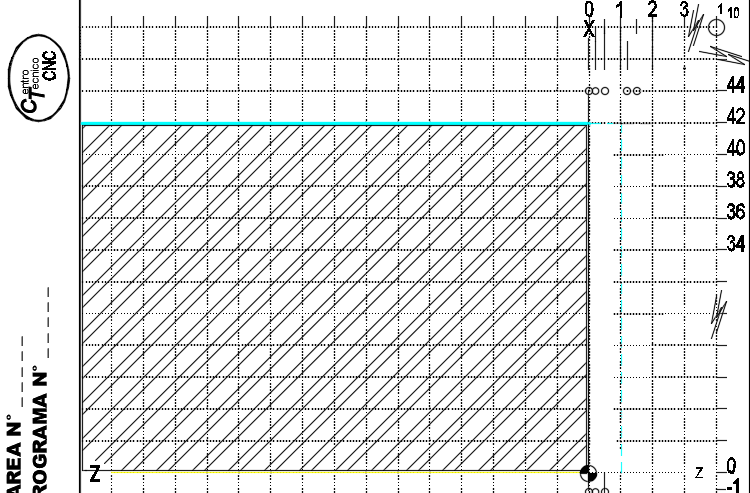 Luego dibujo las trayectorias de las herramientas, recordando que los movimientos de posicionamiento G00 son con línea punteada y los que hay arranque de viruta G01 son con línea llena.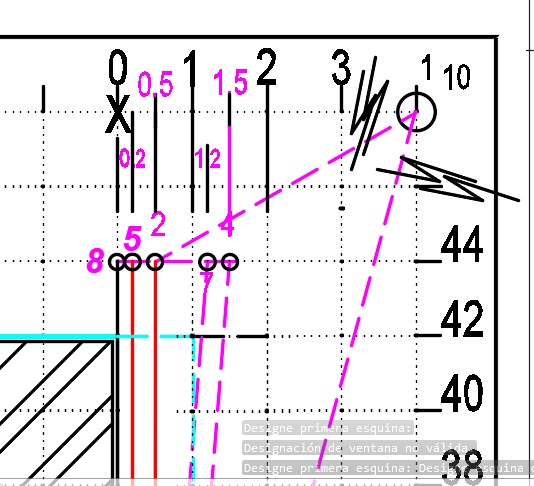 4)Luego escribo la tabla de puntosPto 1  x50 z50   Pto 2 X44 Z0.5Pto3 X-1 Z0.5Pto4 X44 Z1.5Pt05 X44 Z0.5Pto 6  X-1 Z0.5Pto 7 X44 Z1.2Pto 8 X44 Z0Pto 9  X-1 Z0Pto 10  X50 Z50Por ultimo elaboramos el programaN0010 G54 X0 Z66N0020 G54N0030 G90 G95 G97 G00 X50 Z50 F0.01 S1000 T01.01 M3N0040 G00 X44 Z0.5N0050 G01 X-1 Z0.5N0060 G00 X44 Z1.5N0070 G00 X44 Z0.5N0080 G01 X-1 Z0.5N0090 G00 X44 Z1.2N0100 G00 X44 Z0N0110 G01 X-1 Z0N0120 G00 X50 Z50N0130 M30